E6 Alternativt förslag från Vänsterpartiet, Kommunstyrelsens sammanträde 2021-01-18Ekonomiskt stöd till Market PlaceKommunstyrelsen har tidigare beslutat om genomlysning av verksamhet i och finansiering av Market Place. Nu föreslår styret att Market Place ska erhålla ett projektstöd på 2 mnkr årligen under två år medan verksamhetens dimensionering genomlyses. Vänsterpartiet beklagar att denna fråga inte har hanterats mer skyndsamt och ifrågasätter att det ska behöva ta två år till innan Kommunstyrelsen har ett relevant beslutsunderlag att ta ställning till. Med anledning av ovanstående föreslår Vänsterpartiet:Att Kommunstyrelsen föreslår Kommunfullmäktige besluta att verksamheten inom Market Place erhåller ett projektstöd på 2,0 mkr 2021 och att beloppet avsätts i bokslut 2020. Under projekttiden ska en genomlysning av verksamhetens dimensionering göras i syfte att fastställa en långsiktig finansiering för Market Place.För Vänsterpartiet i KommunstyrelsenIda Legnemark och Stefan Lindborg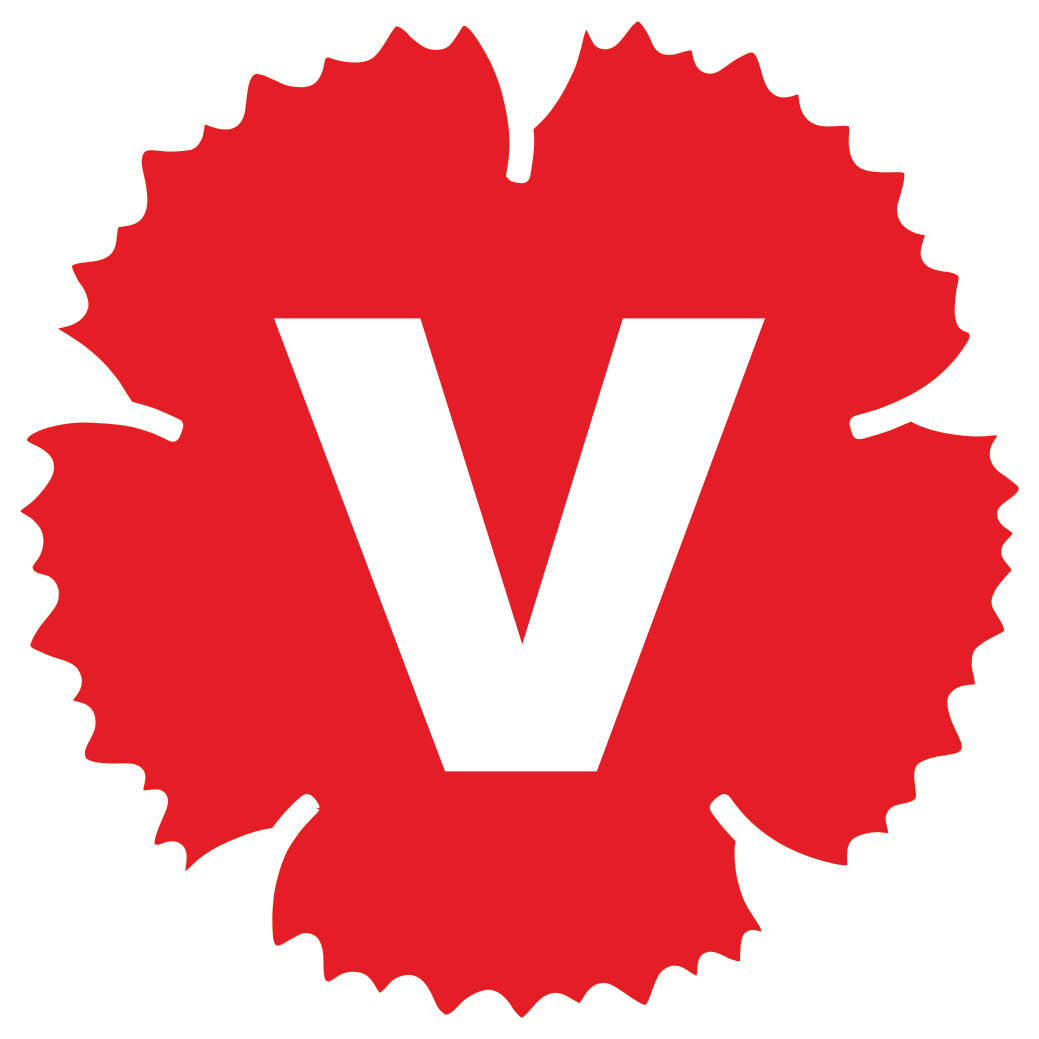 